МІНІСТЕРСТВО ОСВІТИ І НАУКИ УКРАЇНИЛьвівський національний університет імені Івана Франка Механіко-математичний факультетКафедра теорії функцій і функціонального аналізуЗатвердженона засіданні кафедри теорії функцій і функціонального аналізумеханіко-математичного факультету Львівського національного університету імені Івана Франка(протокол № 1 від 25 серпня 2022 року)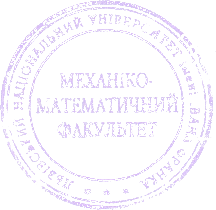       Завідувач кафедри: проф.  Скасків О.Б. 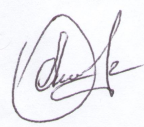       ____________________ Силабус з навчальної дисципліни “ Комплексний аналіз ”,що викладається в межах освітньо-професійної програми “Середня Освіта (Математика)”підготовки першого освітнього рівня вищої освіти для здобувачів за спеціальністю 014.04 “Середня Освіта (Математика)”Львів  2022 Схема курсуА. Теоретична частина(лекції)Б. Практичні заняттяНазва дисципліниКомплексний аналізАдреса викладання дисципліниЛьвівський національний факультет імені Івана Франка,Механіко-математичний факультет, вул. Університетська 1, м. ЛьвівФакультет та кафедра, за якою закріплена дисциплінаМеханіко-математичний факультет Кафедра теорії функцій і функціонального аналізу Галузь знань, шифр та назва спеціальності01 – Освіта/Педагогіка 	014.04 – Середня освіта (Математика)Викладачі дисципліниСкасків Олег Богданович, професор кафедри теорії функцій і функціонального аналізу,Чижиков Ігор Ельбертович, професор кафедри теорії функцій і функціонального аналізу,Контактна інформація викладачівolskask@gmail.com, oleh.skaskiv@lnu.edu.uahttps://new.mmf.lnu.edu.ua/employee/skaskiv-o-bchyzhykov@yahoo.com, ihor.chyzhykov@lnu.edu.uahttps://new.mmf.lnu.edu.ua/employee/chyzhykov-i-eГоловний корпус ЛНУ ім. І. Франка, каб. 373.м. Львів, вул. Університетська, 1Консультації з питань навчання по дисципліні відбуваютьсяКонсультації в день проведення лекцій/практичних занять (за попередньою домовленістю) за адресою: м. Львів, вул. Університетська 1, ауд. 373. Також можливі онлайн консультації на платформі ZOOM. Для погодження часу консультацій слід писати на електронну пошту викладача.Сторінка дисципліни https://new.mmf.lnu.edu.ua/course/matematychnyy-analiz-mtm-mto-mta-mtk-2kursІнформація про дисциплінуДисципліна “Комплексний аналіз” є основною дисципліною із спеціальності 014 Середня освіта (Математика), яка викладається в 4-му семестрі в обсязі 3-ох кредитів (за Європейською Кредитно-Трансферною Системою ECTS).Коротка анотація дисципліниКурс комплексного аналізу заключний з циклу університетських курсів математичного аналізу. Математичний аналіз у дійсній області в основному вивчає неперервно диференційовані функції на інтервалі. Відповідно, комплексний аналіз вивчає функції, які мають неперервну похідну в певній області комплексної площини - так звані аналітичні функції. Цей клас функцій значно вужчий за клас функцій, що мають неперервну похідну на інтервалі, і тому аналітичні функції мають багато добрих і важливих властивостей, яких не мають функції в дійсній області. З іншого боку, клас аналітичних функцій настільки широкий, що має багаточисельні застосування як в інших розділах математики (алгебра, диференціальні рівняння, рівняння з частинними похідними, теорія спеціальних функцій, математичний аналіз, теорія чисел, спектральний аналіз), так і безпосередньо в природничих науках (радіофізика, радіотехніка, радіоелектроніка, теорія потенціалу, теорія конденсаторів, теорія поля, теоретична фізика, квантова механіка, аеродинаміка, гідродинаміка). Опанування курсу комплексного аналізу дає змогу студентам успішно працювати з будь-якою монографією з комплексного аналізу та його застосувань в різноманітних областях математики та природничих дисциплін. Курс комплексного аналізу включає в себе відповідний практикум, що дає змогу студентам опановувати основні прийоми та методи теорії аналітичних функцій і набути необхідних навиків для практичного застосування теоретичного матеріалу.Мета та цілі дисципліниМета вивчення основної дисципліни “Комплексний аналіз” – ознайомити студентів із поняттями моногенності та аналітичності, ознайомити із елементарними конформними відображеннями навчити студентів застосовувати засоби теорії інтегралу типу Коші і теорії лишків у інших розділах математики, зокрема в теорії ймовірностей. Оволодіти класичними методами одновимірного комплексного аналізу та його основними застосуваннями в різноманітних задачах математики, механіки та прикладної математики, що сприятиме розвитку аналітичного мислення студентів. Література для вивчення дисципліниГольдберг А.А., Шеремета М.М., Заболоцький М.В, Скасків О.Б. Комплексний аналіз. Львів, Афіша, 2002; 2008Romik D. Complex analysis lecture notes, June 15, 2021https://www.math.ucdavis.edu/~romik/data/uploads/notes/complex-analysis.pdfКомплексний аналіз. Приклади і задачі: Навчальний посібник. – За редакцією В.Г. Самойленка. – К.: ВПЦ «Київський університет», 2010. Скасків О.Б. Методичні вказівки до практичних занять, 2023:https://new.mmf.lnu.edu.ua/wp-content/uploads/2021/03/Metod_vkazivky_p_z_kompleksnyy_analiz_2023.pdfShastri A.R. Basic complex analysis of one variable, 2010.https://www.math.iitb.ac.in/~ars/revbook.pdfNarasimhan R., Nievergelt Y. Complex Analysis in One Variable        Second Edition. – Boston, Basel, Berlin: Birkhäuser, 2020.      https://d-nb.info/960908153/04Слюсарчук П.В. та інш. Комплексний аналіз:	Навч.              посібн., Ужгород: ДВНЗ УжНУ, 2022 	https://dspace.uzhnu.edu.ua/jspui/bitstream/lib/47410/1/%d0%ba%d0%be%d0%bc%d0%bf%d0%bb%d0%b5%d0%ba%d1%81%d0%bd%d0%b8%d0%b9%20%d0%b0%d0%bd%d0%b0%d0%bb%d1%96%d0%b7%20%d0%bd%d0%b0%d0%b2%d1%87%d0%b0%d0%bb%d1%8c%d0%bd%d0%b8%d0%b9%20%d0%bf%d0%be%d1%81%d1%96%d0%b1%d0%bd%d0%b8%d0%ba%20%2810%29PDF.pdfОбсяг курсуЗагальний обсяг: 90 годин. Аудиторних занять: 64 години, з них 32 години лекцій та 32 години практичних занять. Самостійна робота: 26 годин. Кредитів – 3.Очікувані результати навчанняУ результаті вивчення навчальної дисципліни відповідно до освітньої програми формуються програмні компетентності:Загальні компетентності:ЗК 2, ЗК 5Фахові компетентності спеціальності:ФК 1, ФК 8, ФК 11Програмні результати навчання:ПРН 1, ПРН 11, ПРН 14, ПРН 17Ключові словаКомплексні числа, сфера Рімана, моногенність, аналітичність, умови Коші-Рімана, конформні відображення, однозначні вітки багатозначних функцій, приріст багатозначної функції, інтегральні теореми Коші, інтегральна формула Коші, гармонійна функція, теорема Лорана, голоморфна функція, ізольовані особливі точки однозначного характеру, лишки.Формат курсуОчний, дистанційний. Проведення лекцій, практичних робіт і консультацій.ТемиКомплексні числа, послідовності та ряди комплексних чисел. Функції, криві, області. Нескінченно віддалена точка і сфера Рімана.Поняття моногенності та аналітичності функції. Умови Коші-Рімана.Геометричний зміст модуля та аргумента похідної. Конформні відображення.Елементарні аналітичні функції: ціла лінійна, степенева, функція Жуковського, показникова функція, тригонометричні та гіперболічні функції.Дробово-лінійна функція.Однозначні вітки многозначних функцій, приріст многозначної функції. Корінь n-го степеня, логарифм.Визначений інтеграл та його властивості.Інтегральні теореми Коші. Інтеграл типу Коші. Інтегральна формула Коші.Теореми про усунення відрізка, Морери та Гурса.Зв'язок між гармонійними та аналітичними функціями.Функціональні ряди. Рівноміра збіжність. Теорема Вейєрштрасса про ряди аналітичних функцій.Степеневі ряди. Узагальнені степеневі ряди. Теорема Лорана. Теорема Тейлора. Голоморфні функції.Нулі аналітичних функцій. Теорема про нуль нескінченого порядку.Теорема про канонічне зображення функції в околі її нуля та її наслідки.Ізольовані особливі точки однозначного характеру: усувна особлива точка, полюс, істотно особлива точка. Теорема Сохоцького-Казораті.Означення та формули для обчислення лишків. Основна теорема про лишки. Застосування теорії лишків до обчислення інтегралів. Принцип аргументу. Теорема Руше.Підсумковий контроль, формаІспит у кінці семестру. ПререквізитиДля вивчення даного курсу студенти потрібні базові знання з курсу математичного аналізуНавчальні методи та техніки, які будуть використовуватися під час викладання курсуПрезентації, лекції.Індивідуальні завдання.Практичні заняття з розв’язування задач.Необхідне обладнанняАудиторія обладнана дошкою та засобами написання для аудиторних занять.Комп’ютер/ планшет/ смартфон із загально вживаним програмним забезпеченням, доступ до Internet мережі, Zoom. Критерії оцінювання (окремо для кожного виду навчальної діяльності)Оцінювання проводиться за 100-бальною шкалою. Бали нараховуються за наступним співвідношенням: написання двох контрольних робіт – 32 бали;здача колоквіуму – 18 балів;виконання екзаменаційного завдання і співбесіда –50 балів;Підсумкова максимальна кількість балів – 100.Письмові роботи: Очікується, що студенти виконають письмові роботи: дві контрольні роботи і екзаменаційне завдання.Академічна доброчесність: Очікується, що роботи студентів будуть їх оригінальними дослідженнями чи міркуваннями. Відсутність посилань на використані джерела, фабрикування джерел, списування, втручання в роботу інших студентів становлять, але не обмежують, приклади можливої академічної недоброчесності. Виявлення ознак академічної недоброчесності в письмовій роботі студента є підставою для її незарахуванння викладачем, незалежно від масштабів плагіату чи обману.Відвідання занять є важливою складовою навчання. Очікується, що всі студенти відвідають усі лекції та практичні зайняття курсу. Студенти повинні інформувати викладача про неможливість відвідати заняття. У будь-якому випадку студенти зобов’язані дотримуватися термінів визначених для виконання всіх видів письмових робіт та індивідуальних завдань, передбачених курсом.Література. Уся література, яку студенти не зможуть знайти самостійно, буде надана викладачем виключно в освітніх цілях без права її передачі третім особам. Студенти заохочуються до використання також й іншої літератури та джерел, яких немає серед рекомендованих.Політика виставлення балів. Враховуються бали набрані при поточному тестуванні, самостійній роботі та бали підсумкового тестування. При цьому обов’язково враховуються присутність на заняттях та активність студента під час практичного заняття; недопустимість пропусків та запізнень на заняття; користування мобільним телефоном, планшетом чи іншими мобільними пристроями під час заняття в цілях не пов’язаних з навчанням; списування та плагіат; несвоєчасне виконання поставленого завдання і т. ін.Жодні форми порушення академічної доброчесності не толеруються.Питання до екзамену.На екзамени виносяться усі теми курсу (див. пункт Теми). Питання до екзаменів включають:формулювання означень основних понять курсу та подання прикладів, які ілюструють ці поняття;формулювання теорем, викладених в цьому курсі;знання і розуміння доведень тверджень, поданих в цьому курсі;знання методів розв’язування задач;вміння застосувати теоретичні знання до розв’язування практичних задач з тем, які викладені в курсі.ОпитуванняАнкету-оцінку з метою оцінювання якості курсу буде надано по завершенню курсу.Тиждень, год.Тема, план, короткі тезиФорма діяльності ((заняття)**лекція, самостійна, дискусія, групова робота)Література(Ресурси в інтернеті)Завдання, год.Термін виконанняПерший, 2 год.Тема 1. Комплексні числа, послідовності та ряди комплексних чисел. Функції, криві, області. Нескінченно віддалена точка і сфера Рімана.лекціядив. пункт Література для вивчення дисципліни.(1 год.)Один тижденьДругий,2 год.Тема 2. Поняття моно- генності та аналітич-ності функції. Умови Коші-Рімана.лекція(2 год.)Один тижденьТретій,2 год.Тема 3. Геометрич-ний зміст модуля та аргумента похідної. Конформні відобра-ження.лекція(1 год.)Четвертий,2 год.Тема 4. Елементарні аналітичні функції: ціла лінійна, степенева, функція Жуковського, показникова функція, тригонометричні та гіперболічні функції.лекція(2 год.)П’ятий,2 год.Тема 5. Дробово-лінійна функція.лекція(2 год.)Шостий,2 год.Тема 6. Однозначні вітки многозначних функцій, приріст многозначної функції. Корінь n-го степеня, логарифм.лекція(2 год.)Сьомий,2 год.Тема 7. Визначений інтеграл та його властивості.лекція(1 год.)Восьмий,2 год.Тема 8. Інтегральні теореми Коші. Інте-грал типу Коші. Інтегральна формула Коші.лекція(2 год.)Дев’ятий,2 год.Тема 9. Теореми про усунення відрізка, Морери та Гурса.лекція(1 год.)Десятий,2 год.Тема 10. Зв'язок між гармонійними та аналітичними функціями. лекція(2 год.)Одинадцятий,2 год.Тема 11. Функціональні ряди. Рівноміра збіжність. Теорема Вейєрштрасса про ряди аналітичних функцій.лекція(2 год.)Дванад-цятий,2 год.Тема 12. Степеневі ряди. Узагальнені степеневі ряди. Теорема Лорана. Теорема Тейлора. Голоморфні функції.лекція(2 год.)Тринадцятий,	2 год.Тема 13. Нулі аналі-тичних функцій. Теорема про нуль нескінченого поряд-ку.Теорема про кано-нічне зображення функції в околі її нуля та її наслідки.лекція(2 год.)Чотирнадцятий,2 год.Тема 14. Ізольовані особливі точки одно-значного характеру: усувна особлива точка, полюс, істотно особлива точка. Теорема Сохоцького-Казораті.лекція(2 год.)П’ятнадцятий,2 годТема 15. Означення та формули для обчислення лишків. Основна теорема про лишки. лекція(2 год.)Шістнадцятий,2 годТема 16.  Застосуван-ня теорії лишків до обчислення інтегра-лів. Принцип аргу-менту. Теорема Руше.лекція(2 год.)Тиждень, год.Тема, план, короткі тезиФорма діяльності ((заняття)**лекція, самостійна, дискусія, групова робота)Література(Ресурси в інтернеті)Завдання, год.Термін виконанняПерший,2 год.Тема 1. Комплексні числа, області, криві, стереографічна проекція.практичнеГольдберг А.А., Шеремета М.М., Заболоцький М.В, Скасків О.Б. Комплексний аналіз. Львів, Афіша, 2002; 2008Методичні вказівки до практичних занять:https://new.mmf.lnu.edu.ua/wp-content/uploads/2021/03/Metod_vkazivky_p_z_kompleksnyy_analiz_2023.pdf(2 год.)Один тиждень2-ий,2 год.Тема 2. Комплексні послідовності і рядипрактичне(2 год.)Один тиждень3-ій,2 год.Тема 3. Функції комплексної змінної, границі, неперерв-ність. Моногенність та аналітичність, умови Коші-Рімана.практичне(2 год.)Один тиждень4-ий,2 год.Тема 4. Геометрич-ний зміст модуля і аргумента похідної.практичне(2 год.)Один тиждень5-ий,2 год.Тема 5. Ціла лінійна функція, функція Жуковськогопрактичне(2 год.)Один тиждень6-ий,2 год.Тема 6. Показникова функція, тригонометричні та гіперболічні функціїпрактичне(2 год.)Один тиждень7-ий,    2 год.Тема 7. Дробово-лінійна функціяпрактичне(2 год.)Один тиждень8-ий,2 год.Тема 8. Корінь n-го степеня, логарифмпрактичне(2 год.)Один тиждень9-ий,2 год.Контрольна робота10-ий,2 год.Тема 9. Інтегрування функцій дійсної змін-ної. Визначений (кри-волінійний) інтеграл, теорема і формула Коші.практичне(2 год.)Один тиждень11-ий,2 год.Тема 10. Рівномірно збіжні ряди. Степеневі ряди і ряди Лорана.практичне(2 год.)Один тиждень12-ий,2 год.Тема 11. Нулі аналітичних функцій та ізольовані особливі точки.практичне(2 год.)Один тиждень13-ий2 год.Тема 12. Обчислення лишків. Основна теорема про лишки.практичне(2 год.)Один тиждень14-15-ий,4 год.Тема 13. Застосування лишків до обчислення інтегралівпрактичне(2 год.)Один тижденьШістнадцятий,2 год Контрольна роботаАналіз контрольних робітпрактичне